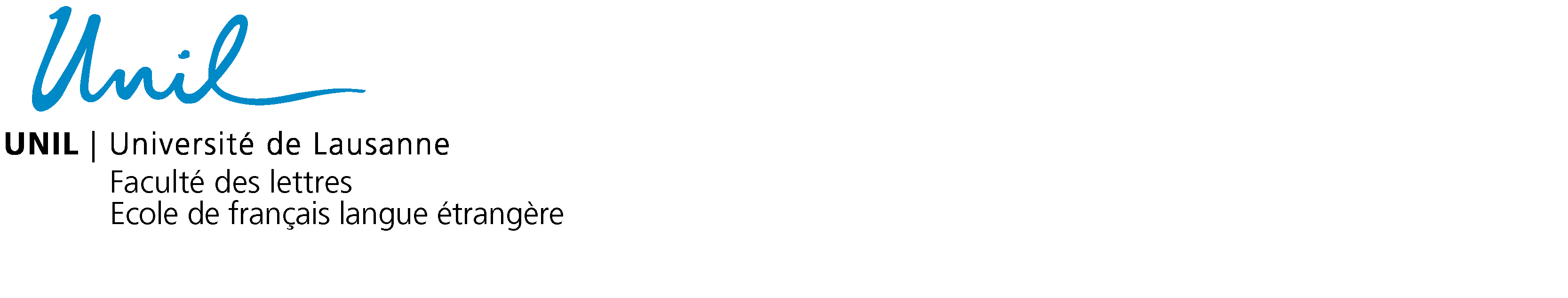 UNIVERSITÉ DE LAUSANNE
FACULTÉ DES LETTRESEcole de français langue étrangèreTravail approfondi (indiquer l’enseignement)parPrénom et Nomsous la direction de  « indiquer le Prénom et le Nom de votre enseignante ou de votre enseignant»Session de « indiquer la session et l’année »Titre du travail approfondi